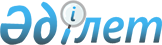 О бюджете Богдановского сельского округа Теректинского района на 2021-2023 годыРешение Теректинского районного маслихата Западно-Казахстанской области от 28 декабря 2020 года № 48-13. Зарегистрировано Департаментом юстиции Западно-Казахстанской области 29 декабря 2020 года № 6703.
      В соответствии с Бюджетным кодексом Республики Казахстан от 4 декабря 2008 года, Законом Республики Казахстан от 23 января 2001 года "О местном государственном управлении и самоуправлении в Республике Казахстан" Теректинский районный маслихат РЕШИЛ:
      1. Утвердить бюджет Богдановского сельского округа Теректинского района на 2021-2023 годы согласно приложениям 1, 2 и 3 соответственно, в том числе на 2021 год в следующих объемах:
      1) доходы – 38 996 тысяч тенге;
      налоговые поступления – 1 392 тысячи тенге;
      неналоговые поступления – 88 тысяч тенге;
      поступления от продажи основного капитала – 0 тенге;
      поступления трансфертов – 37 516 тысяч тенге;
      2) затраты – 39 052 тысячи тенге;
      3) чистое бюджетное кредитование – 0 тенге:
      бюджетные кредиты – 0 тенге; 
      погашение бюджетных кредитов – 0 тенге;
      4) сальдо по операциям с финансовыми активами – 0 тенге:
      приобретение финансовых активов – 0 тенге;
      поступления от продажи финансовых активов государства – 0 тенге;
      5) дефицит (профицит) бюджета – -56 тысяч тенге;
      6) финансирование дефицита (использование профицита) бюджета –  56 тысяч тенге:
      поступления займов – 0 тенге;
      погашение займов – 0 тенге;
      используемые остатки бюджетных средств – 56 тысяч тенге.
      Сноска. Пункт 1 - в редакции решения Теректинского районного маслихата Западно-Казахстанской области от 02.12.2021 № 16-5 (вводится в действие с 01.01.2021).


      2. Поступления в бюджет Богдановского сельского округа на 2021 год формируются в соответствии с Бюджетным кодексом Республики Казахстан, решением Теректинского районного маслихата от 23 декабря 2020 года № 48-8 "О районном бюджете на 2021-2023 годы" (зарегестрированное в Реестре государственной регистрации нормативных правовых актов № 6599).
      3. Учесть в бюджете Богдановского сельского округа на 2021 год поступление субвенции, передаваемых из районного бюджета в сумме 22 281 тысяча тенге.
      4. Деньги от реализации товаров и услуг, предоставляемых государственными учреждениями, подведомственных местным исполнительным органам, используются ими в порядке, определяемом Бюджетным кодексом Республики Казахстан и Правительством Республики Казахстан. 
      5. Исключен решением Теректинского районного маслихата Западно-Казахстанской области от 20.10.2021 № 13-5 (вводится в действие с 01.01.2021).


      6. Поручить постоянным комиссиям Теректинского районного маслихата ежеквартально заслушивать отчеты администраторов бюджетных программ.
      7. Руководителю аппарата Теректинского районного маслихата (Б.Кенжегулов) обеспечить государственную регистрацию данного решения в органах юстиции, его официальное опубликование в средствах массовой информации.
      8. Настоящее решение вводится в действие с 1 января 2021 года. Бюджет Богдановского сельского округа на 2021 год
      Сноска. Приложение 1 - в редакции решения Теректинского районного маслихата Западно-Казахстанской области от 02.12.2021 № 16-5 (вводится в действие с 01.01.2021). Бюджет Богдановского сельского округа на 2022 год
      тысяч тенге Бюджет Богдановского сельского округа на 2023 год
					© 2012. РГП на ПХВ «Институт законодательства и правовой информации Республики Казахстан» Министерства юстиции Республики Казахстан
				
      Председатель сессии

Ш. Какижанова

      Секретарь Теректинского районного маслихата

А. Нургалиев
Приложение 1
к решению Теректинского
районного маслихата
от 28 декабря 2020 года № 48-13
Категория
Категория
Категория
Категория
Категория
Сумма,  тыс. тенге
Класс
Класс
Класс
Класс
Сумма,  тыс. тенге
Подкласс
Подкласс
Подкласс
Сумма,  тыс. тенге
Специфика
Специфика
Сумма,  тыс. тенге
Наименование
Сумма,  тыс. тенге
1) Доходы
38 996
1
Налоговые поступления
1 392
01
Подоходный налог
45
2
Индивидуальный подоходный налог
45
04
Налоги на собственность
1 347
1
Налоги на имущество
15
3
Земельный налог
190
4
Налог на транспортные средства
1 142
2
Неналоговые поступления
88
01
Доходы от государственной собственности
88
5
Доходы от аренды имущества, находящегося в государственной собственности
88
06
Прочие неналоговые поступления
0
1
Прочие неналоговые поступления
0
3
Поступления от продажи основного капитала
0
4
Поступления трансфертов
37 516
02
Трансферты из вышестоящих органов государственного управления
37 516
3
Трансферты из районного (города областного значения) бюджета
37 516
Функциональная группа
Функциональная группа
Функциональная группа
Функциональная группа
Функциональная группа
Сумма,  тыс. тенге
Функциональная подгруппа
Функциональная подгруппа
Функциональная подгруппа
Функциональная подгруппа
Сумма,  тыс. тенге
Администратор бюджетных программ
Администратор бюджетных программ
Администратор бюджетных программ
Сумма,  тыс. тенге
Программа
Программа
Сумма,  тыс. тенге
Наименование
Сумма,  тыс. тенге
2) Затраты
39 052
01
Государственные услуги общего характера
27 567
1
Представительные, исполнительные и другие органы, выполняющие общие функции государственного управления
27 567
124
Аппарат акима города районного значения, села, поселка, сельского округа
27 567
001
Услуги по обеспечению деятельности акима города районного значения, села, поселка, сельского округа
27 567
05
Здравоохранение
0
9
Прочие услуги в области здравоохранения
0
124
Аппарат акима города районного значения, села, поселка, сельского округа
0
002
Организация в экстренных случаях доставки тяжелобольных людей до ближайшей организации здравоохранения, оказывающей врачебную помощь
0
07
Жилищно-коммунальное хозяйство
9 621
3
Благоустройство населенных пунктов
9 621
124
Аппарат акима города районного значения, села, поселка, сельского округа
9 621
008
Освещение улиц в населенных пунктах
1 566
011
Благоустройство и озеленение населенных пунктов
8 055
12
Транспорт и коммуникации
1 863
1
Автомобильный транспорт
1 863
124
Аппарат акима города районного значения, села, поселка, сельского округа
1 863
013
Обеспечение функционирования автомобильных дорог в городах районного значения, селах, поселках, сельских округах
891
045
Капитальный и средний ремонт автомобильных дорог в городах районного значения, селах, поселках, сельских округах
972
3) Чистое бюджетное кредитование
0
Бюджетные кредиты 
0
15
Трансферты
1
1
Трансферты
1
124
Аппарат акима города районного значения, села, поселка, сельского округа
1
048
Возврат неиспользованных (недоиспользованных) целевых трансфертов
1
Категория
Категория
Категория
Категория
Категория
Сумма,  тыс. тенге
Класс
Класс
Класс
Класс
Сумма,  тыс. тенге
Подкласс
Подкласс
Подкласс
Сумма,  тыс. тенге
Специфика
Специфика
Сумма,  тыс. тенге
Наименование
Сумма,  тыс. тенге
5
Погашение бюджетных кредитов
0
01
Погашение бюджетных кредитов
0
1
Погашение бюджетных кредитов, выданных из государственного бюджета
0
4) Сальдо по операциям с финансовыми активами
0
Категория
Категория
Категория
Категория
Категория
Сумма,  тыс. тенге
Класс
Класс
Класс
Класс
Сумма,  тыс. тенге
Подкласс
Подкласс
Подкласс
Сумма,  тыс. тенге
Специфика
Специфика
Сумма,  тыс. тенге
Наименование
Сумма,  тыс. тенге
Приобретение финансовых активов
0
6
Поступления от продажи финансовых активов государства
0
01
Поступления от продажи финансовых активов государства
0
1
Поступления от продажи финансовых активов внутри страны
0
5) Дефицит (профицит) бюджета
-56
6) Финансирование дефицита (использование профицита) бюджета
56
7
Поступление займов
0
01
Внутренние государственные займы
0
2
Договоры займа
0
Функциональная группа
Функциональная группа
Функциональная группа
Функциональная группа
Функциональная группа
Сумма,  тыс. тенге
Функциональная подгруппа
Функциональная подгруппа
Функциональная подгруппа
Функциональная подгруппа
Сумма,  тыс. тенге
Администратор бюджетных программ
Администратор бюджетных программ
Администратор бюджетных программ
Сумма,  тыс. тенге
Программа
Программа
Сумма,  тыс. тенге
Наименование
Сумма,  тыс. тенге
16
Погашение займов
0
1
Погашение займов
0
Категория
Категория
Категория
Категория
Категория
Сумма,  тыс. тенге
Класс
Класс
Класс
Класс
Сумма,  тыс. тенге
Подкласс
Подкласс
Подкласс
Сумма,  тыс. тенге
Специфика
Специфика
Сумма,  тыс. тенге
Наименование
Сумма,  тыс. тенге
8
Используемые остатки бюджетных средств
56
01
Остатки бюджетных средств
56
1
Свободные остатки бюджетных средств
56Приложение 2
к решению Теректинского
районного маслихата
от 28 декабря 2020 года № 48-13 
Категория
Категория
Категория
Категория
Категория
Сумма
Класс
Класс
Класс
Класс
Сумма
Подкласс
Подкласс
Подкласс
Сумма
Специфика
Специфика
Сумма
Наименование
Сумма
1) Доходы
24 289
1
Налоговые поступления
1 730
01
Подоходный налог
295
2
Индивидуальный подоходный налог
295
04
Налоги на собственность
1 435
1
Налоги на имущество
15
3
Земельный налог
190
4
Налог на транспортные средства
1 230
2
Неналоговые поступления
0
01
Доходы от государственной собственности
0
5
Доходы от аренды имущества, находящегося в государственной собственности
0
06
Прочие неналоговые поступления
0
1
Прочие неналоговые поступления
0
3
Поступления от продажи основного капитала
0
4
Поступления трансфертов
22 559
02
Трансферты из вышестоящих органов государственного управления
22 559
3
Трансферты из районного (города областного значения) бюджета
22 559
Функциональная группа
Функциональная группа
Функциональная группа
Функциональная группа
Функциональная группа
Сумма
Функциональная подгруппа
Функциональная подгруппа
Функциональная подгруппа
Функциональная подгруппа
Сумма
Администратор бюджетных программ
Администратор бюджетных программ
Администратор бюджетных программ
Сумма
Программа
Программа
Сумма
Наименование
Сумма
2) Затраты
24 289
01
Государственные услуги общего характера
21 456
1
Представительные, исполнительные и другие органы, выполняющие общие функции государственного управления
21 456
124
Аппарат акима города районного значения, села, поселка, сельского округа
21 456
001
Услуги по обеспечению деятельности акима города районного значения, села, поселка, сельского округа
21 456
05
Здравоохранение
0
9
Прочие услуги в области здравоохранения
0
124
Аппарат акима города районного значения, села, поселка, сельского округа
0
002
Организация в экстренных случаях доставки тяжелобольных людей до ближайшей организации здравоохранения, оказывающей врачебную помощь
0
07
Жилищно-коммунальное хозяйство
1 942
3
Благоустройство населенных пунктов
1 942
124
Аппарат акима города районного значения, села, поселка, сельского округа
1 942
008
Освещение улиц в населенных пунктах
1 942
011
Благоустройство и озеленение населенных пунктов
0
12
Транспорт и коммуникации
891
1
Автомобильный транспорт
891
124
Аппарат акима города районного значения, села, поселка, сельского округа
891
013
Обеспечение функционирования автомобильных дорог в городах районного значения, селах, поселках, сельских округах
891
3) Чистое бюджетное кредитование
0
Бюджетные кредиты 
0
Категория
Категория
Категория
Категория
Категория
Сумма
Класс
Класс
Класс
Класс
Сумма
Подкласс
Подкласс
Подкласс
Сумма
Специфика
Специфика
Сумма
Наименование
Сумма
5
Погашение бюджетных кредитов
0
01
Погашение бюджетных кредитов
0
1
Погашение бюджетных кредитов, выданных из государственного бюджета
0
4) Сальдо по операциям с финансовыми активами
0
Категория
Категория
Категория
Категория
Категория
Сумма
Класс
Класс
Класс
Класс
Сумма
Подкласс
Подкласс
Подкласс
Сумма
Специфика
Специфика
Сумма
Наименование
Сумма
Приобретение финансовых активов
0
6
Поступления от продажи финансовых активов государства
0
01
Поступления от продажи финансовых активов государства
0
1
Поступления от продажи финансовых активов внутри страны
0
5) Дефицит (профицит) бюджета
0
6) Финансирование дефицита (использование профицита) бюджета
0
7
Поступление займов
0
01
Внутренние государственные займы
0
2
Договоры займа
0
Функциональная группа
Функциональная группа
Функциональная группа
Функциональная группа
Функциональная группа
Сумма
Функциональная подгруппа
Функциональная подгруппа
Функциональная подгруппа
Функциональная подгруппа
Сумма
Администратор бюджетных программ
Администратор бюджетных программ
Администратор бюджетных программ
Сумма
Программа
Программа
Сумма
Наименование
Сумма
16
Погашение займов
0
1
Погашение займов
0
Категория
Категория
Категория
Категория
Категория
Сумма
Класс
Класс
Класс
Класс
Сумма
Подкласс
Подкласс
Подкласс
Сумма
Специфика
Специфика
Сумма
Наименование
Сумма
8
Используемые остатки бюджетных средств
0
01
Остатки бюджетных средств
0
1
Свободные остатки бюджетных средств
0Приложение 3
к решению Теректинского
районного маслихата
от 28 декабря 2020 года № 48-13тысяч тенге
Категория
Категория
Категория
Категория
Категория
Сумма
Класс
Класс
Класс
Класс
Сумма
Подкласс
Подкласс
Подкласс
Сумма
Специфика
Специфика
Сумма
Наименование
Сумма
1) Доходы
24 759
1
Налоговые поступления
1 730
01
Подоходный налог
295
2
Индивидуальный подоходный налог
295
04
Налоги на собственность
1 435
1
Налоги на имущество
15
3
Земельный налог
190
4
Налог на транспортные средства
1 230
2
Неналоговые поступления
0
01
Доходы от государственной собственности
0
5
Доходы от аренды имущества, находящегося в государственной собственности
0
06
Прочие неналоговые поступления
0
1
Прочие неналоговые поступления
0
3
Поступления от продажи основного капитала
0
4
Поступления трансфертов
23 029
02
Трансферты из вышестоящих органов государственного управления
23 029
3
Трансферты из районного (города областного значения) бюджета
23 029
Функциональная группа
Функциональная группа
Функциональная группа
Функциональная группа
Функциональная группа
Сумма
Функциональная подгруппа
Функциональная подгруппа
Функциональная подгруппа
Функциональная подгруппа
Сумма
Администратор бюджетных программ
Администратор бюджетных программ
Администратор бюджетных программ
Сумма
Программа
Программа
Сумма
Наименование
Сумма
2) Затраты
24 759
01
Государственные услуги общего характера
21 849
1
Представительные, исполнительные и другие органы, выполняющие общие функции государственного управления
21 849
124
Аппарат акима города районного значения, села, поселка, сельского округа
21 849
001
Услуги по обеспечению деятельности акима города районного значения, села, поселка, сельского округа
21 849
05
Здравоохранение
0
9
Прочие услуги в области здравоохранения
0
124
Аппарат акима города районного значения, села, поселка, сельского округа
0
002
Организация в экстренных случаях доставки тяжелобольных людей до ближайшей организации здравоохранения, оказывающей врачебную помощь
0
07
Жилищно-коммунальное хозяйство
2 019
3
Благоустройство населенных пунктов
2 019
124
Аппарат акима города районного значения, села, поселка, сельского округа
2 019
008
Освещение улиц в населенных пунктах
2 019
011
Благоустройство и озеленение населенных пунктов
0
12
Транспорт и коммуникации
891
1
Автомобильный транспорт
891
124
Аппарат акима города районного значения, села, поселка, сельского округа
891
013
Обеспечение функционирования автомобильных дорог в городах районного значения, селах, поселках, сельских округах
891
3) Чистое бюджетное кредитование
0
Бюджетные кредиты 
0
Категория
Категория
Категория
Категория
Категория
Сумма
Класс
Класс
Класс
Класс
Сумма
Подкласс
Подкласс
Подкласс
Сумма
Специфика
Специфика
Сумма
Наименование
Сумма
5
Погашение бюджетных кредитов
0
01
Погашение бюджетных кредитов
0
1
Погашение бюджетных кредитов, выданных из государственного бюджета
0
4) Сальдо по операциям с финансовыми активами
0
Категория
Категория
Категория
Категория
Категория
Сумма
Класс
Класс
Класс
Класс
Сумма
Подкласс
Подкласс
Подкласс
Сумма
Специфика
Специфика
Сумма
Наименование
Сумма
Приобретение финансовых активов
0
6
Поступления от продажи финансовых активов государства
0
01
Поступления от продажи финансовых активов государства
0
1
Поступления от продажи финансовых активов внутри страны
0
5) Дефицит (профицит) бюджета
0
6) Финансирование дефицита (использование профицита) бюджета
0
7
Поступление займов
0
01
Внутренние государственные займы
0
2
Договоры займа
0
Функциональная группа
Функциональная группа
Функциональная группа
Функциональная группа
Функциональная группа
Сумма
Функциональная подгруппа
Функциональная подгруппа
Функциональная подгруппа
Функциональная подгруппа
Сумма
Администратор бюджетных программ
Администратор бюджетных программ
Администратор бюджетных программ
Сумма
Программа
Программа
Сумма
Наименование
Сумма
16
Погашение займов
0
1
Погашение займов
0
Категория
Категория
Категория
Категория
Категория
Сумма
Класс
Класс
Класс
Класс
Сумма
Подкласс
Подкласс
Подкласс
Сумма
Специфика
Специфика
Сумма
Наименование
Сумма
8
Используемые остатки бюджетных средств
0
01
Остатки бюджетных средств
0
1
Свободные остатки бюджетных средств
0